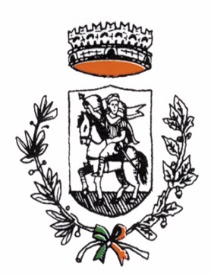 Al Suap del Comune diSan Demetrio Ne’ VestiniPec: protocollo.sandemetrionv@legalmail.itOGGETTO: Domanda di partecipazione alla procedura di selezione per l’assegnazione di concessioni di posteggi isolatiIl/la sottoscritto/a ______________________________ nato/a a_____________________ prov. _________Il__________________ nazionalità___________________ e residente in___________________ prov._____Via________________________ n._______ cap. _____________ codice fiscale_______________________partita iva__________________________ tel. ______________________ email ______________________pec ___________________________ n. iscrizione al Registro delle Imprese __________________________del _________________________ presso la C.C.I.A.A. di _________________________________________in qualità di:□ titolare dell’omonima impresa individuale□ legale rappresentante della società _________________________________________________________Con sede legale in _____________________________ prov. __________ via _________________________n. ________ cap. _____________ codice fiscale _______________________ partita iva ________________tel. _____________________ email ___________________________ pec ___________________________n. di iscrizione al Registro delle Impese _____________________________ del _______________________presso la C.C.I.A.A. di _________________________________CHIEDEdi essere ammesso a partecipare alla selezione pubblica per l’assegnazione di una concessione di posteggio isolato nell’area del “Lago Sinizzo”, indetta dal Comune di San Demetrio Ne’ Vestini con avviso del 09/03/2023. A TAL FINE DICHIARAa pena di inammissibilità della domanda:□ di aver preso visione del bando e di accettare incondizionatamente tutte le disposizioni riportate nello stesso;□ di essere in possesso dei requisiti morali di cui all’art. 4 del D. Lgs. 228/2001 e ss.mm.ii.;nel caso di società:□ che le persone sotto elencate sono in possesso dei requisiti morali di cui all’art. 4 del D. Lgs. 228/2001 e ss.mm.ii.:Legale rappresentante: ________________________ nato a ______________ il ________________residente a _________________ via ______________________ n. __________ cap _____________Socio: ____________________________ nato a ______________________ il __________________residente a _____________________ via ___________________ n. __________ cap ____________Socio: ____________________________ nato a ______________________ il __________________residente a _____________________ via ___________________ n. __________ cap ____________Socio: ____________________________ nato a ______________________ il __________________residente a _____________________ via ___________________ n. __________ cap ____________Preposto _______________________ nato a __________________________ il_________________residente a ___________________ via ___________________ n. _____________ cap___________Altro: ____________________________________ nato a ________________ il ________________residente a ____________________________ via _____________________ n. ___ cap __________□ che non sussistono nei propri confronti cause di divieto, di decadenza o di sospensione di cui al Decreto Legislativo 6 settembre 2011, n. 159 “Codice delle leggi antimafia e delle misure di prevenzione, nonché nuove disposizioni in materia di documentazione antimafia, a norma degli articoli 1 e 2 della legge 13 agosto 2010, n. 136;□ (solo in caso di società) che nei confronti dei soci non sussistono cause di divieto, di decadenza o di sospensione di cui al Decreto Legislativo 6 settembre 2011, n. 159 “Codice delle leggi antimafia e delle misure di prevenzione, nonché nuove disposizioni in materia di documentazione antimafia, a norma degli articoli 1 e 2 della legge 13 agosto 2010, n. 136; (compilare l’allegato A)□ di essere consapevole, ai sensi degli articoli 75 e 76 del D.P.R. 445/2000, che nel caso in cui la domanda contenga false o mendaci dichiarazioni, fatte salve le sanzioni previste dal vigente Codice Penale, essa verrà annullata d’ufficio ai sensi delle vigenti disposizioni di legge;□ di rispettare le disposizioni igienico sanitarie previste per l’esercizio dell’attività su area pubblica;□ di rispettare le norme e prescrizioni specifiche dell’attività, di urbanistica, di igiene pubblica, di igiene edilizia, di tutela ambientale, di tutela della salute nei luoghi di lavoro, di sicurezza alimentare e i regolamenti di polizia urbana;□ che la struttura mobile/chiosco utilizzati per la somministrazione di alimenti e bevande sono conformi alla normativa sanitaria vigente;□ di rispettare le norme in materia igienico sanitaria ed in particolare quelle di cui all’ordinanza 030402 del Ministero della Sanità, inerenti il commercio e la somministrazione di prodotti alimentari su aree pubbliche;□ di rispettare le norme di sicurezza, quelle poste a tutela dell’incolumità pubblica e quelle poste a salvaguardia della salute dei lavoratori;□ di rispettare le prescrizioni di cui alla nota del Ministero dell’Interno prot. 0003794 del 12/03/2014 (nel caso di utilizzo di bombole GPL per l’alimentazione di apparecchi per la cottura o riscaldamento di alimenti);□ di autorizzare il consenso per il trattamento dei dati personali ai fini dell’espletamento della procedura di selezione a norma del D. Lgs. 196/2003 e del Regolamento UE n. 679/2016.AI FINI DELLA REDAZIONE DELLA GRADUATORIA DICHIARA:□ di essere impresa iscritta al registro delle Imprese della C.C.I.A.A. di ____________ con il n. ___________dal ______________________________ quale impresa attiva per il commercio su area pubblica;Allega alla presente domanda:□ copia del documento di identità in corso di validità;□ copia del permesso di soggiorno in corso di validità, per i cittadini non residenti nell’Unione   Europea (se il permesso scade entro 30 giorni, copia della ricevuta della richiesta di rinnovo);□ autorizzazione al commercio su aree pubbliche;□ certificato C.C.I.A.A.;□ certificato di regolarità contributiva (D.U.R.C.).□ allegato A  (in caso di società da compilare a cura di ogni socio);Data ______________________Firma_________________________ALLEGATO ADichiarazione attestante l’inesistenza delle cause di divieto da compilarsi a cura degli altri componenti della società.Il/la sottoscritto/a ______________________________________ nato/a a ____________prov. _________ Stato _______________il _____________ cittadinanza __________________________________________residente a _________________________ prov. ____________ via ________________________________n. ________ cap _______________ C.F./P.IVA _________________________________________________tel. _________________________ email _________________________ pec ________________________in qualità di socio __________________________consapevole che le dichiarazioni mendaci, la falsità negli atti e l’uso di atti falsi comportano l’applicazione delle sanzioni penali previste dall’art. 19/6 c. della legge n. 241/1990 nonché dal capo VI del D.P.R. n. 445/2000DICHIARAche nei propri confronti non sussistono le cause di divieto, di decadenza o di sospensione di cui al Decreto Legislativo 6 settembre 2011, n. 159 “Codice delle leggi antimafia e delle misure di prevenzione, nonché nuove disposizioni in materia di documentazione antimafia, a norma degli articoli 1 e 2 della legge 13 agosto 2010, n. 136”.Data ___________________Firma____________________________Marca da bolloda € 16,00